Центр творчості дітей та юнацтваКонспект заняття з англійської мовив рамках місячника іноземних мов (в рамках конкурсу панорамних занять)керівника гуртка «Друга мова»Ровної Вероніки Миколаївни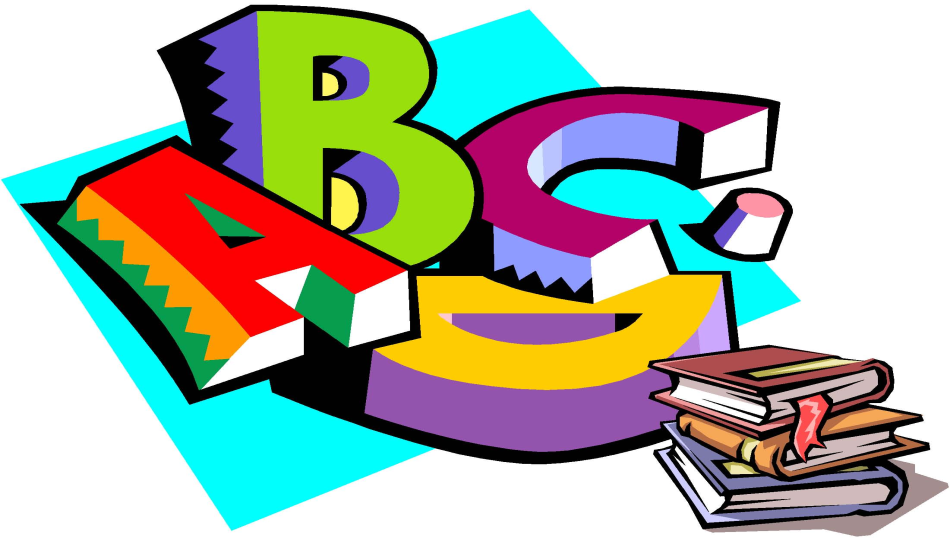 Прилуки 2013 Тема. Шкільне життя. Буквосполучення ow, ou.  The Present Indefinite Tense.Рік навчання: 2Дата проведення: 19. 11. 2013.Місце проведення: кабінет 9Час проведення: 13: 45Обладнання: підручник Плахотник В. М. “English, 2”, робочі зошити, картки з ЛО “a window, a window-sill, yellow, a flower, a house, to water flowers” роздаткові картки 1, м’яч для гри,  картки з буквосполученнями та їх звуковими відповідниками, презентація “Буквосполучення ow у23 ”, розрізні картки зі словами ‘window’, ‘flower’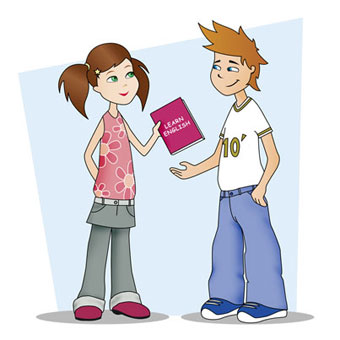 Мета:Практична:ознайомити із правилами читання буквосполучень ow, ou;навчати читати слова з буквосполученнями ow, ou;активізувати нові ЛО в письмовому та усному мовленні учнів;тренувати вживання теперішнього неозначеного часу в мовних конструкціях I like…/ I don’t like;удосконалювати навички читання буквосполучень різних типів; тренувати навички утворення речень в  the Present Indefinite Tense;тренувати у вживанні утворення заперечної та запитальної форми the Present Indefinite Tense;Розвиваюча: розвивати увагу, мислення, мовленнєві навички, фонематичний слух, правильну вимову;розвивати уміння працювати  в парах та невеликих групах;поглиблювати знання учнів про особливості англійської мови;Виховна:сприяти вихованню взаємодопомоги, дружби, інтересу до уроків англійської мови;прищеплювати почуття прекрасного.Обладнання: підручник Плахотник В. М. “English, 2”, робочі зошити, картки з ЛО “a window, a window-sill, yellow, a flower, a house, to water flowers”, роздаткові картки 1, м’яч для гри,  картки з буквосполученнями та їх звуковими відповідниками, презентація “Буквосполучення ow 23 ”, розрізні картки зі словами ‘window’, ‘flower’Хід заняттяІ Початок заняттяОрганізаційний момент. Привітання. T: Good afternoon! P: Good afternoon! T: I’m glad to see you. How are you today? P: I am good/ wonderful/ bad/ so- so/ hungry/ exhausted/ sleepy/ thirsty/ happy today. Введення в іншомовне середовище.Мовленнєва розминка. Бесіда про погодуT: What season is it now? P-s: It is autumn now.T: Look outside the window and say what’s the weather like today?P-s: It is sunny. It is cold. It is cloudy. It is wet. It is rainy. There are puddles on the ground. The birds do not sing.T: Do you like the weather?P: Yes, I do./ No, I do not.Фонетична розминка T: Look at the board, name the letter combinations and the sounds: P: ck [k], sh [ʃ], ch [tʃ], ee [i:], oo [ɔ:] [ɔ], th [θ] [ð], ar [α:], or [ɔ:], all [ɔl]. Активізація опорних знань учнів. Перевірка домашнього завдання.T: Read the words: rosy, at home, go home, go to bed, go to  schoolT: Now try to guess what words are hidden there. (слова прикриті фігурками, діти повинні здогадатися, які слова там «заховані»)T: Let’s check your written task.1.Чи ти ходиш до школи?- Так.2.Чи він живе в Лондоні? – Ні.3.Чи вона ходить до школи?- Так.4.Чи ти любиш молоко?- Ні.5.Що тобі подобається?- Мені подобається ця рожева сукня.ІІ Основна частина заняттяМотивація навчальної діяльності.T: You have got the cards with letters on the one side and the numbers on the other one. Your task is to make up the words.(The pupils make up the words)Card 1Card 2T: So, are you up with the task? P-s: Yes, we are.T: Look at the words you’ve got. There are the letter combinations printed red. Name it in the first word (OW), and in the second (OW).Do you know how to read them?P-s: No, we don’t.T: So, at the lesson we’ll learn the new letter combinations and some words with them. Ознайомлення із правилами читання буквосполучення ow. Введення нових ЛО Ознайомлення із правилом читання буквосполучень ‘ow’ та ‘ou’T: Look at the board and listen how to read the words with letter combinations ‘ow’ and ‘ou’. We can read the letter combination ‘ow’ as [au] or [ou]. The letter combination ‘ou’ is read as [au].Тренування у читанні слів з новими буквосполученнями. Колективна робота.T: Now, repeat after me the words you see on the board: down,brown, clown, town, owl, flower, crown, how, now. Row, sow, show, snow, blow, crow, window, yellow. Sound, count, round, pound, blouse, house, mouse, about.Ознайомлення із новими ЛО. Тренування у вживанні T: Look at the pictures, read the words, answer my questionsWhat is this? / What is that?/ What can you see?/ What do you have?/ What does Tom have?/ Do you like it?/ What colour is the…? Колективна робота: читання слів по п’ять ( читають найменш активні учні)T: Read the words from my cards. Тренування у вживанні ЛО. Читання ланцюжком. T: Open your books at page 63. Let’s read and translate Ex. 4. Робота із словником ( кожен учень отримує картку )Фізична та мовленнєва розминка “Head and shoulders”Head, shoulders, knees and toes, knees and toesHead, shoulders, knees and toes, knees and toesAnd eyes and ears and mouth and nose,Head, shoulders, knees and toes, knees and toesПисьмо. Тренування у вживанні запереченої та запитальної форми дієслів в the Present Indefinite TenseПовторення правил утворення заперечної та запитальної форми дієслів.Let’s revise some rules. -Як ми утворюємо розповідне речення, якщо в ньому йдеться про I, you, we, they?-Як ми утворюємо розповідне речення, якщо в ньому йдеться про he, she, it?Як утворюється заперечна форма теперішнього неозначеного часу?Як утворюється запитальна форма?Письмо. Тренувальні вправи.T: What date is it today?P: It’s 19th .T: What month is it now? P: It’ s November now.T: So, open please your copy- books and write down the date, CW.Утворіть заперечну та запитальну форму від поданих речень.My sister likes yellow roses. My sister does not like yellow roses. Does my sister like yellow roses?- Yes, she does.I live in that brown house.I live in that brown house.Do I live in that yellow house?- No, I do not.III Заключна частина урокуПідведення підсумків заняттяЯк читаються буквосполучення ‘ow’, ‘ou’?Які нові слова запам’ятали?Якщо в реченні йдеться про I, you, we, they то ми вживаємо…Якшо в реченні йдеться про he, she, it, то ми вживаємо…Найактивнішими були… .Пояснення домашнього завданняЗаписати нові слова у словники , навчитися правильно їх читати та вимовляти Ex. 3, p. 62- 63Ex. 8, p. 64 (R)Ex. 9, p. 65 (W)flowerhouse